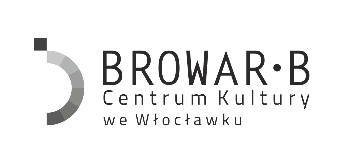 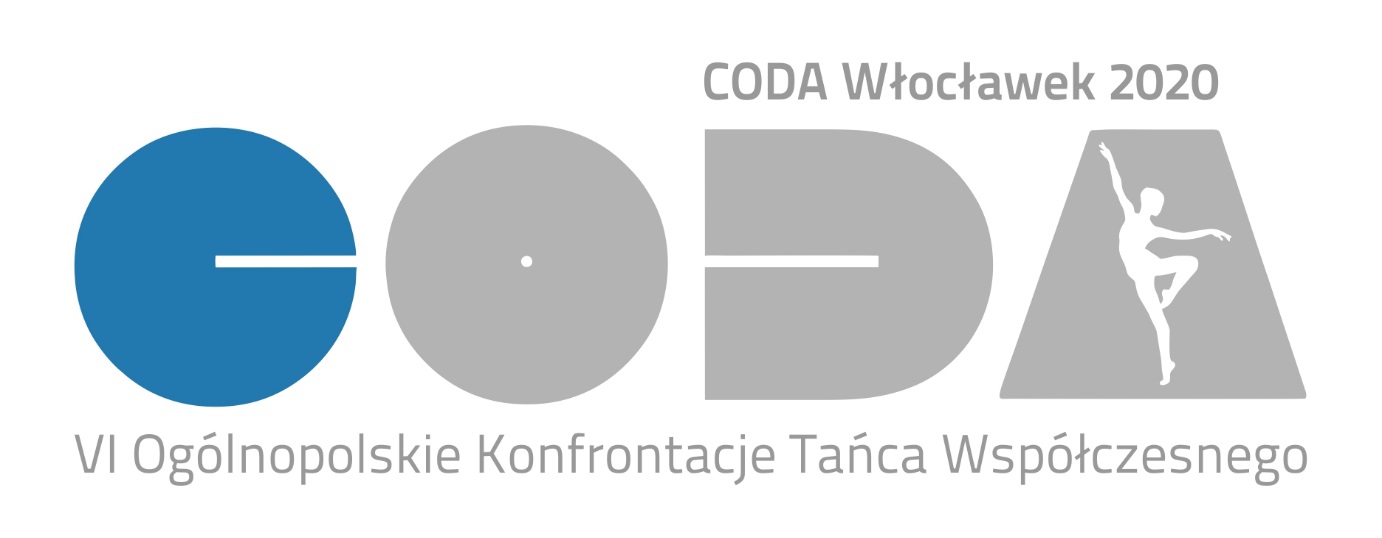 R e g u l a m i nOrganizatorCentrum Kultury „Browar B.” ul. Łęgska 28, 87-800 Włocławek                tel. 54 427 02 37, 54 232 25 66, taniec@ckbb.pl, www.ckbrowarb.pl2. Data i miejsce30.05.2020 r., godz. 9.00, sala widowiskowa CK „Browar B.”,                             wejście od ul. Bechiego 43. Cele konkursukonfrontacja dorobku artystycznego zespołów tanecznychpopularyzacja współczesnych form tańca i ich walorów wychowawczychintegracja środowisk upowszechniających kulturę tanecznąwymiana doświadczeń twórczych, poszukiwanie nowych form wypowiedzi artystycznej, rozwijanie wrażliwości scenicznejkształtowanie umiejętności współzawodnictwa4. Kryteria oceny 	choreografia i technika tańca ogólny wyraz artystycznydobór muzyki i kostiumówPrezentacje oceniać będzie jury powołane przez Organizatora.5. Warunki uczestnictwaakceptacja regulaminuwypełnienie i odesłanie podpisanego zgłoszenia drogą elektroniczną lub pocztową z dopiskiem „CODA” do dnia 11.05.2020 r. na adres organizatora  (w przypadku dużej frekwencji o przyjęciu decydować będzie kolejność zgłoszeń)wpłata akredytacji: 20 zł/os., na konto organizatora:PKO BP S.A.  43 1020 5170 0000 1602 0182 9696    do dnia 13.05.2020r.zaprezentowanie choreografii opartej na technice tańca klasycznego                        lub współczesnego – modern, jazz, balet  (z wyłączeniem hip hop, disco, break dance, taniec ludowy, taniec towarzyski)czas prezentacji: zespoły taneczne: 3-7 minut, teatry tańca: do 10 min., muzyka własna – opisane CD lub pendrive6. KategorieW konfrontacjach mogą wziąć udział zespoły taneczne i teatry tańca, liczące od 5 do 25 osób, w tym przynajmniej 80% osób w wybranej kategorii wiekowej:do 12 lat 13 - 16 lat powyżej 17 lat 7. Nagrodyjury przyzna nagrody finansowe o łącznej wysokości 4000,00nagrody zostaną wysłane przelewem na podany nr konta8. Sprawy organizacyjnekoszt transportu, ubezpieczenia, noclegu pokrywają uczestnicy lub instytucja delegującaw przypadku rezygnacji z udziału w konfrontacjach opłata akredytacyjna nie jest zwracanakażdy uczestnik musi posiadać ważny dokument tożsamości potwierdzający wiekjednostka delegująca ma obowiązek zapewnić zespołowi opiekę osób dorosłych (1 opiekun na 10 osób)organizator zapewnia scenę o wymiarach 12x9 m. z podłogą baletową               i kulisami, wejście na scenę z dwóch stron, profesjonalne oświetlenie                i nagłośnienie, garderobyorganizator nie ponosi odpowiedzialności za rzeczy pozostawione                     lub zgubioneorganizator zastrzega prawo rejestracji filmowej, a także prawo fotografowanie prezentowanych choreografii i wykorzystywania zdjęć do promocji wydarzeniaorganizator zastrzega sobie prawo do zmiany regulaminu (łączenia kategorii) oraz zmiany ramowego programu w przypadku małej lub zbyt dużej frekwencjipo dokonaniu płatności, dostarczeniu danych adresowych i nip, organizator wystawi na prośbę zgłaszającego FV kwestie sporne lub nieujęte w regulaminie rozstrzyga organizator                     w porozumieniu z Juryw trakcie trwania Konfrontacji w Centrum Kultury „Browar B.” czynna będzie restauracja „Food Gallery” szczegółowy program zostanie opublikowany na stronie internetowej www.ckbrowarb.pl dn. 19.05.2020 